Klasa IIEdukacja Polonistyczna Temat do zeszytu: Jak powstaje dom?Przyjrzy się ilustracjom na temat powstawania domu strona 48-49 Podręcznik.Obejrzyj filmik https://youtu.be/1Pcyo1ra-nQPrzeczytaj lub poproś rodzica o przeczytanie.Domy dawniej i dziśOd zarania dziejów człowiek troszczył się, by miejsce, w którym osiadł, było bezpieczne. Ludzie pierwotni mieszkali w jaskiniach. Jaskinie były dla nich naturalnym schronieniem przed zimnem, deszczem i dzikimi zwierzętamiGdy człowiek wynalazł pierwsze narzędzia, wykorzystał je do obróbki materiału, z którego budował domy. Ciosał kamienie, nadając im odpowiedni kształt. Ogromne znaczenie w sztuce wznoszenia domów miało wynalezienie cegły. Jako pierwsi zaczęli jej używać Sumerowie prawie 6000 lat temu. W XX wieku do budowy domów zaczęto używać płyt wykonanych z betonu i stali oraz specjalnego rodzaju szkła. Powstawały coraz wyższe budynki. Największe z nich popularnie nazywa się „drapaczami chmur”. Dziś takie wieżowce wznosi się w dużych miastach, w których coraz częściej brakuje miejsca.O tym, z czego zbudowane były domy i jaki miały kształt decydował np. klimat czy dostępność materiału. Indianie wykonywali swoje namioty tipi ze skór, ponieważ byli doskonałymi myśliwymi. Eskimosi mieli pod dostatkiem bloków lodowych i śniegowych, więc z tego materiału budowali igloo.Obecnie wygląd domu zależy od zamożności jego właścicieli. W biednych krajach wielu ludzi mieszka w slumsach, w budach zrobionych z kartonów, desek i blach. Są też tacy ludzie, którzy w ogóle nie mają gdzie mieszkać - bezdomni.Dom to nie tylko budynek i wyposażenie - to przede wszystkim ludzie, którzy w nim mieszkają. To oni tworzą atmosferę domu i od nich zależy, czy jest to dom szczęśliwy.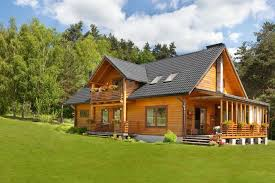 Zrób ćwiczenia  K. s. 54-55Czytam sam!  K. s. 101 ćw. 5Edukacja matematycznaTemat w zeszycie :Rachunek pamięciowy – mnożenie i dzielenie w zakresie 100.Doskonalenie rachunku pamięciowego – mnożenie i dzielenie w zakresie 100.  P. s. 113 ćw. 1,2Działania matematyczne       KM. s. 42-43Rysowanie oczek na kostkach , zgodnie z podanymi działaniami.    KM. s. 44 ćw. 1Rozwiązywanie zadań tekstowych na mnożenie i dzielenie.   KM. s. 44 ćw. 2 i 3.Działania wzajemnie odwrotne  KM. s. 45 ćw. 5Dodatkowo zrób ćwiczenia ze strony 45 ( prześlij zdjęcie)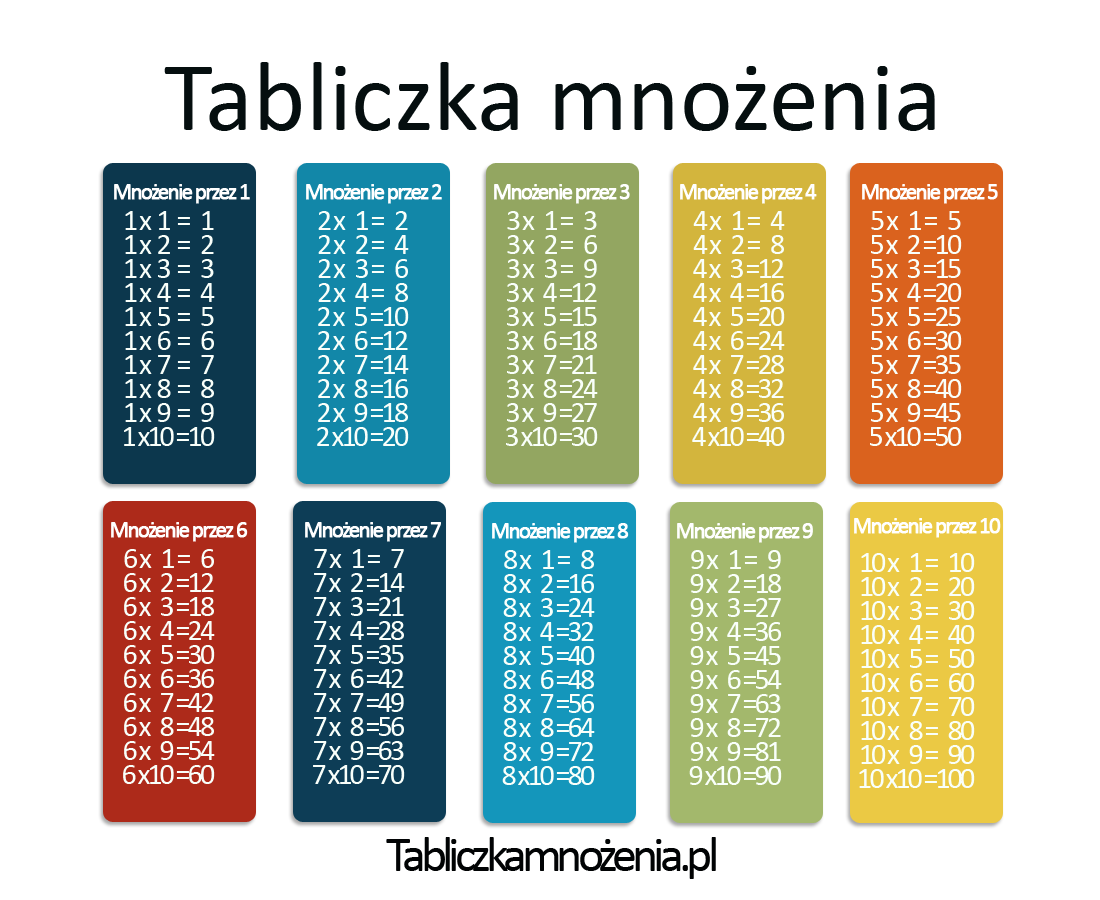 